Приложение к распоряжению администрации городаот ____________ №__________«Приложение 1 к распоряжению администрации городаот 04.09.2020 № 108-архСхема резервируемых земельна кадастровом плане территории  Кадастровый план территории (выписка из государственного земельного кадастра)1Кадастровый квартал №  24:11:0000000, 24:50:0400398, 24:50:0400399Кадастровый квартал №  24:11:0000000, 24:50:0400398, 24:50:0400399Лист 1План размещения земельных участков, входящих в состав кадастрового кварталаПлан размещения земельных участков, входящих в состав кадастрового кварталаПлан размещения земельных участков, входящих в состав кадастрового квартала            – резервируемые земли.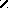 Местоположение земель:микрорайон «Нанжуль-Солнечный» Советского района г. Красноярска.Категория земель: земли населенных пунктов.Разрешенное использование:строительство автомобильных дорог.Площадь резервируемых земель 298 510  кв. м.».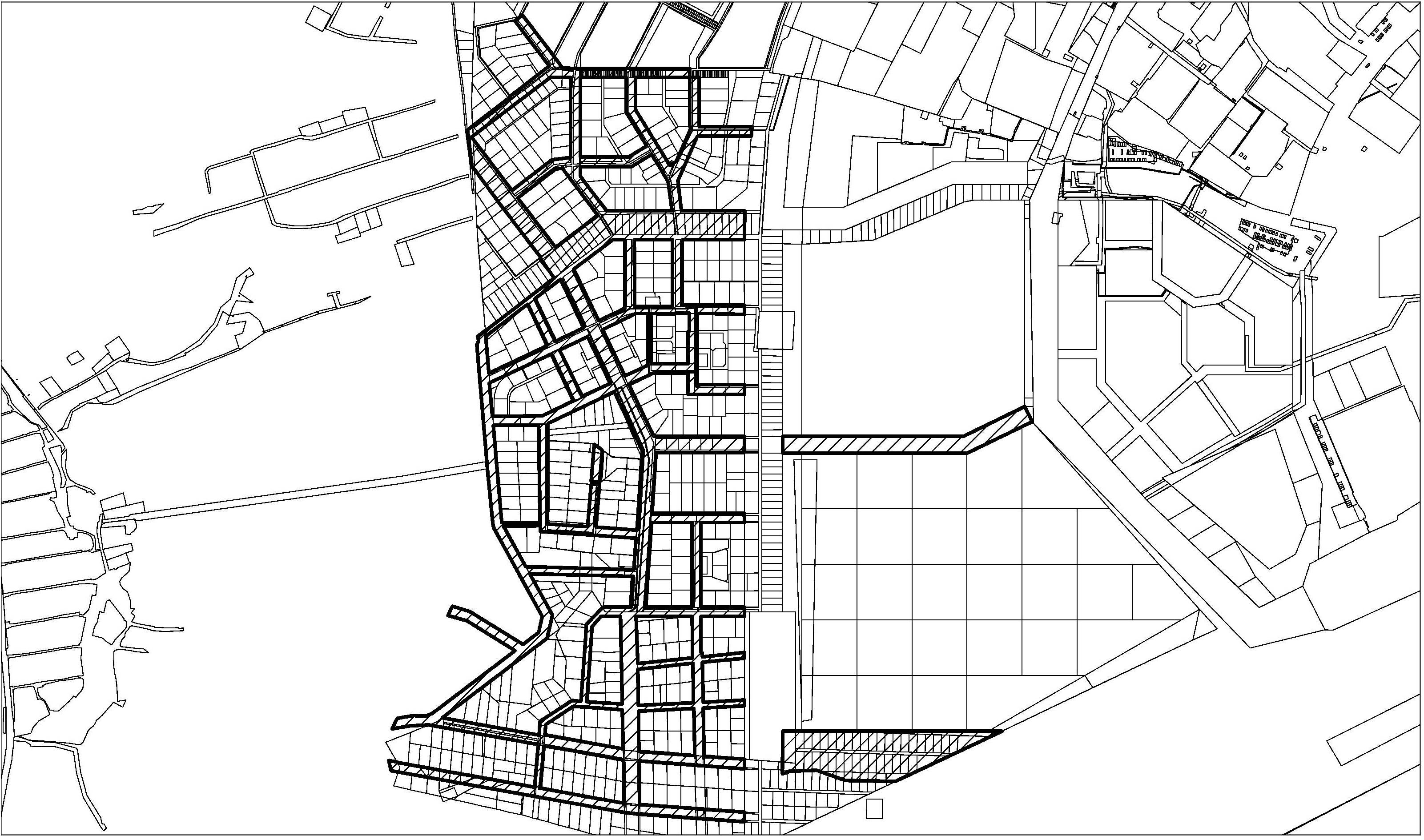 